 Информация об итогах работы объектов соцкультбыта в зимний период 2020-2021 г.г.                                                              Целевое и эффективное использование финансовых средств, выделенных на проведение ремонтов.Подготовка объектов соцкультбыта к работе в зимний период включает в себя комплекс мероприятий, выполнение которых способствует безаварийной, экономичной работе как оборудования, так и объекта в целом. Все подготовительные работы производились согласно Плана работ объектов социальной сферы, жизнеобеспечения населения на территории Усть-Бюрского сельсовета к отопительному периоду 2020-2021 годов.В 2020 году на ремонт и строительство объектов муниципальной собственности и подготовку объектов к работе в зимний период было израсходовано 794,9 тыс.руб. за счет средств местного бюджета. Администрация:                                                                                                                                         В помещениях  администрации  косметический ремонт не производился. Отремонтирован кабинет участкового уполномоченного полиции на территории Усть-Бюрского сельсовета ( оклеивание стен обоями, покрытие пола линолеумом, обивка входной двери металлом). Отремонтированы крыша и двери столярного цеха. Произведен ремонт крыльца в здании администрации.                                                                                                                                              Расходы (строительные материалы, зар.плата, фонды) составили  98  тыс.руб.                                                                                                                       Отопление помещений в здании администрации осуществляется мини-электрокотельной. Произведена ревизия системы отопления (зачистка электродов). За период отопительного сезона с сентября 2020 г. по май 2021 г. фактические расходы по потреблению электроэнергии в здании администрации составили 357,3 тыс. руб.(58,5 тыс.Квт ). Средняя цена 1 квт – 6,11 руб.                                                                                                Срочно требуется ремонт кровли здания администрации, так как она находится в аварийном состоянии.СДК:                                                                                                                                                              В 2020 году в здании  СДК проведен текущий ремонт зрительного зала ( замена 2х запасных выходов, стены в зрительном зале, частичный ремонт кровли здания). Расходы составили 50,4 тыс. руб. Косметический ремонт котельной при СДК производился своими силами. Приобретены кисти, известь на 0,7 тыс.руб. Ремонт котлов – 13,3 тыс.руб.                                                                                                                                                                                                                                                        На отопительный сезон 2020-2021 годов был приобретен уголь в количестве 66,2 тонн на сумму 188,3 тыс.руб. Средняя стоимость 1 тонны угля составила 2845 руб. Списание угля производилось с учетом фактической температуры на территории поселения, т.к. среднемесячная температура была ниже запланированной и средней температуры по району. На это представлены комиссионные акты. Угля хватило на весь отопительный сезон. Перебоев с отоплением не было.                                                                                        Всего расходов по СДК – 252,7 тыс.руб.Коммунальное хозяйство:Произведен ремонт водоразборной колонки возле пожарной части (ремонт полов, заливка фундамента, установка опорных стоек под накопительную емкость, ремонт флянцевого крана, ремонт лестницы и лестничной площадки). Расходы составили 86,9 тыс. руб.Подготовила главный бухгалтер   З.О.Терская                                                                                      ПРОЕКТР Е Ш Е Н И Еот 27 мая 2021г.                          село Усть-Бюр                             № Об итогах работы объектов соцкультбыта в зимний период                                            2020-2021гг. на территории Усть-Бюрского сельсовета        Заслушав и обсудив информацию администрации об итогах работы объектов соцкультбыта в зимний период 2020-2021гг.  на территории Усть-Бюрского сельсовета, Совет депутатов Усть-Бюрского сельсоветаРЕШИЛ:  Информацию об итогах работы объектов соцкультбыта в зимний период 2020-2021гг.  на территории Усть-Бюрского сельсовета принять к сведению.2.   ____________________________________________________________________3.  Решение вступает в силу со дня его принятия.Глава                                                                                                                                               Усть-Бюрского сельсовета:                                        Е.А.Харитонова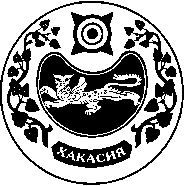 СОВЕТ ДЕПУТАТОВ УСТЬ-БЮРСКОГО  СЕЛЬСОВЕТА